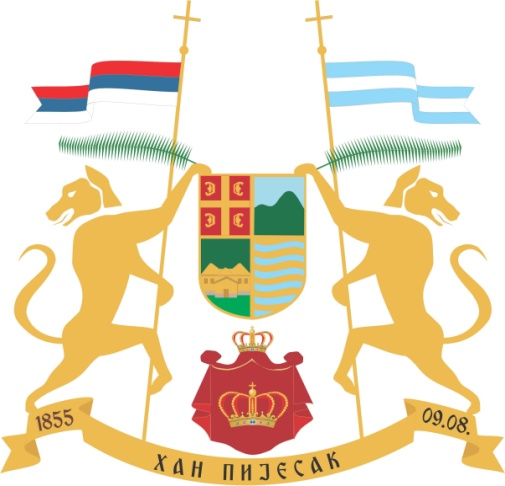 На основу члана 5. и 12. тачка 1. Закона о систему јавних служби („Службени гласник Републике Српске“, број: 68/07), члана 12. став 3. тачка 2. Закона о предшколском васпитању и образовању   („Службени гласник Републике Српске“, број: 79/15) и члана 37. Статута Општине Хан Пијесак (''Службени гласник Општине Хан Пијесак'', бр. 10/17), Скупштина општине Хан Пијесак,  на сједници одржаној  31.10.2019.године,  доносиО Д Л У К У о оснивању Јавне установе за предшколско васпитање и образовање дјецеI-ОСНОВНЕ ОДРЕДБЕЧлан 1.	Скупштина општине Хан-Пијесак (у даљем тексту: Оснивач) оснива Јавну установу за предшколско васпитање и образовање дјеце Дјечији вртић „Србија“ Хан Пијесак (у даљем тексту: Јавна установа). Члан 2.	(1) Пуни назив: Јавна установа за предшколско васпитање и образовање дјеце Дјечији вртић „Србија“  Хан-Пијесак.	(2)Скраћени назив: ЈУ Дјечији вртић „Србија“  Хан Пијесак.(3)Сједиште: Хан Пијесак, улица Александра Карађорђевића 87.Члан 3.	(1) Јавна установа има својство правног лица које стиче уписом у судски регистар.Члан 4.(1) У правном промету са трећим лицима Јавна установа иступа у своје име и за свој рачун, а за обавезе одговара цјелокупном својом имовином .(2) Оснивач не одговара за обавезе Установе осим у случајевима прописаним законом.II-ДЈЕЛАТНОСТЧлан 5.	(1) Основна дјелатност ЈУ је:88.91-Дјелатност дневне бриге о дјеци,85.10 – Предшколско образовање.Страна 2 										              Број 432) Поред дјелатности из претходног става ЈУ за предшколско васпитање и образовање дјеце  може без уписа у регистар да обавља и друге дјелатности које служе дјелатности уписаној у регистар, које се обично обављају уз ту дјелатност, у мањем обиму или привремено, а у циљу остваривања функције за коју је основана.Члан 6.У остваривању сновне дјелатности Јавна установа има следеће задатке:- организује васпитање и образовање, дневни боравак и цјелодневну бригу о дјеци првенствено предшколског узраста,- организује дјеци заједнички живот, игру и тиме доприноси њиховом даљем васпитању и образовању,- подстиче развој дјечијег стваралаштва и смисао за естетско доживљавање и изражавање,- ствара код дјеце основне навике културног и друштвеног понашања ради њиховог припремања за школу,- сарађује са родитељима и пружа им стручну помоћ у васпитању, образовању и њези дјеце,- омогућава постизање што правилнијег развоја дјеце и у том циљу организује правилно смјењивање рада или одмора дјеце, те максимално одржавање личне хигијене дјеце,- сарађује са здравственим установама у циљу  цјеловите заштите здравља дјеце и предузимање превентивних мјера.Члан 7.За обављање дјелатности  Установа је дужна да испуњава прописане услове у погледу пословног простора, кадрова и опреме, што се утврђује рјешењем Министарства просвјете и културе.III-СРЕДСТВА ЗА ОСНИВАЊЕ И ПОЧЕТАК РАДА  И НАЧИН      ЊИХОВОГ ОБЕЗБЈЕЂЕЊАЧлан 8.За оснивање и почетак рада Установе оснивач је обезбједио новчана средства, тако да је уписао и уплатио новчани улог у износу 1,00 КМ.Финансијска средства за рад Јавне установе обезбјеђују се у буџету општине и буџету Републике. Јавна установа може стицати средства и из донација, спонзорства, учешћа родитеља других извора у складу са законом.IV-ПРАВА И ОБАВЕЗЕ ОСНИВАЧАЧлан 9.	(1) У циљу обављања дјелатности због које је основана Јавне установе оснивач ће у складу са законом обезбиједити средства и прописане услове за рад Јавне установе давати сагласност на годишњи програм рада и финансијски план, разматрати и усвајати годишњи извјештај о пословању и годишњи обрачун, давати сагласност на статут Јавне установе и на акт о организацији и систематизацији радних мјеста. 	(2) Сагласност на статут и акт о организацији и систематизацији радних мјеста даје начелник општине, а Скупштина даје сагласност на годишњи програм рада и финансијски план и разматра и усваја годишњи извјештај о пословању и годишњи обрачун. V-МЕЂУСОБНА ПРАВА И ОБАВЕЗЕ Члан 10.	(1) Јавна установа ће послове из регистроване дјелатности обављати Страна 3										              Број 43квалитетно и стручно, на начин који ће задовољити потребе предшколског образовања. 	(2) Јавна установа неће без сагласности оснивача предузимати обављање других дјелатности који не представљају предмет и садржај дјелатности из ове одлуке.	(3) Јавна установа ће достављати оснивачу и начелнику акта која усвајају и на која дају сагласност у складу са Законом о систему  јавних служби и овом одлуком.VI-ОРГАНИЧлан 11.Органи Јавне установе су:Управни одбор иДиректор.Члан 12.	(1) Директор Јавне установе руководи, представља и заступа Јавну установу, без ограничења и одговоран је за законитост њеног рада.	(2) Директора Јавне установе именује и разрјешава оснивач на период од 4 године и уз претходно спроведен поступак јавне конкуренције.	(3) Услови за директора Јавне установе утврђују се статутом.Члан 13.	(1)Управни одбор Јавне установе именује и разрјешава оснивач након спроведеног поступка јавне конкуренције у складу са законом и статутом Јавне установе,	(2) Управни одбор има три члана.	(3) Предсједника управног одбора бира управни одбор из реда својих чланова.	(4) Запослени у Јавној установи не могу бити чланови управног одбора. Члан 14.	Управни одбор: Доноси статут ,Одлучује о пословању,Разматра и усваја Извјештај о пословању и годишњи обрачун, Доноси програм рада и финансијски план,Одлучује о коришћењу средстава у складу са законом и статутом  иВрши друге послове утврђене статутом.Члан 15.Надзор над законитошћу рада Установе врши Министарство просвјете и културе Републике Српске.Инспекцијски надзор над примјеном закона у обављању дјелатности  врши Републичка управа за инспекцијске послове, путем надлежних инспектора.Стручни надзор обавља се редовно и континуирано у складу са законом.VII-ЗАВРШНЕ ОДРЕДБЕЧлан 16.	(1) Статутуом Јавне установе ближе се уређује дјелокруг рада и унутрашња организација, услови и начин именовања органа управљања и руковођења, њихова надлежност, заступање и представљање и друга питања од значаја за Јавну установу.	(2)Статут  Јавне установе  донијеће се у року од 60 дана од дана добијања Рјешења Министарства просвјете и културе Републике Српске о испуњености услова за оснивање предшколске установе , а сагласност на Статут даје Начелник општине.Члан 17.	(1)До именовања органа управљања њихову функцију врше вршиоци дужности.Члан 18.	У року од 60 дана од дана од дана добијања Рјешења Министарства просвјете и културе Републике Српске о Страна 4										Број 43испуњености услова за оснивање предшколске установе, извршиће се именовање органа управљања Јавне установе.Члан 18.	Установа се оснива на неодређено вријеме.	Установа може престати са радом ако тако одлучи оснивач, као и у случају законског  разлога за престанак Установе.	Одлука о престанку рада, статусним промјенама и промјени облика организовања Установе доноси оснивач у складу са законом.Члан 19.	Ова одлука ступа на снагу даном доношења, а за односе према трећим лицима даном уписа у судски регистар.Ова одлуке биће објављена у „Службеном гласнику општине Хан Пијесак“.Број: 01-022-93/19Дана: 31.10.2019.		Предсједник Скупштине		     Михаела Томовић, с.р.________________________________________________На основу чл. 86., 100. и 111. Закона о социјалној заштити („Сл.гл.РС“ бр. 37/12 и 90/16), чл. 3., 5. и 12. Закона о систему јавних служби („Сл.гл.РС“ бр. 68/07, 109/12 и 44/16), чл. 24. тачка 4 и чл. 39. став 2, тачка 34 Закона о локалној самоуправи („Сл.гл.РС“ бр. 97/16), Уредбе о класификацији дјелатности Републике Српске („Сл.гл.РС“ бр. 8/14) и члана 37. Статута општине Хан Пијесак Супштина општине Хан Пијесак („Службени гласник општине Хан Пијесак“ бр. 10/17), на сједници одржаној дана  31.10.2019. године, донијела јеОДЛУКУО ОСНИВАЊУ ЈАВНЕ УСТАНОВЕЦЕНТАР ЗА СОЦИЈАЛНИ РАД ХАН ПИЈЕСАКЧлан 1.Овом одлуком оснива се Јавна установа Центар за социјални рад Хан Пијесак (у даљем тексту: Центар или Установа) ради остваривања општег интереса у спровођењу дјелатности социјалне заштите и социјалног рада у остваривању права, дужности и интереса правних и физичких лица у области социјалне заштите.Члан 2.Установа има својства правног лица, које се стиче уписом у судски регистар.Члан 3.Назив Установе је: Јавна установа Центар за социјални рад Хан Пијесак.Сједиште Установе је у Хан Пијеску, ул. Александра Карађорђевића бр. 4.Члан 4.Дјелатност Установе је:88.99 – Остале дјелатности социјалног рада без смјештаја, д.н.У спровођењу дјелатности социјалне заштите и социјалног рада Центар врши јавна овлаштења прописана Законом о социјалној заштити.За обављање дјелатности Центар је дужан испуњавати прописане услове у погледу пословног простора кадрова и опреме, што се утврђује рјешењем Министарства здравља и социјалне заштите.Члан 5.Средства за оснивање и почетак рада Установе чине основна и новчана средства оснивача, које је обезбиједио за обављање дјелатности у одговарајућем пословном простору.Члан 6.Страна 5										          Број 43За оснивање и почетак рада Установе оснивач је обезбједио новчана средства, тако да је уписао и уплатио новчани улог у износу 1,00 КМ.Финансијска средства за рад Центра обезбјеђују се у буџету општине и буџету Републике.Центар може стицати средства и из других извора у складу са законом.Члан 7.Установа у правном промету са трећим лицима иступа у своје име и за свој рачун.Установа има право да врши послове и правне радње у оквиру регистроване дјелатности.Члан 8.Установа за своје обавезе одговара цјелокупном имовином.Оснивач не одговара за обавезе Установе осим у случајевима прописаним законом.Члан 9.У обављању дјелатности социјалног рада, због које је социјална установа и основана оснивач има права и обавезе:Даје сагласност на годишњи програм рада и финансијски план Установе;Даје сагласност на Статут Установе;Обезбиједи средства и прописане услове за рад Установе;Врши благовремено именовање и разрјешење органа Установе у складу са законом;Разматра и усваја годишњи извјештај о послвоању и годишњи финансијски обрачун;Обезбјеђује новчана средства за реализацију права прописаних Законом о социјалној заштити;Доноси програм социјалне заштите на подручју општине иДруга права и обавезе у складу са законом и Статутом.Члан 10.Органи Установе су директор и Управни одбор.Директора установе именује и разрјешава оснивач.Директор се именује на период од четири године, уз претходно проведену процедуру конкурса.Директор организује и руководи радом Установе, заступа и представља Установу и одговоран је за законитост рада Установе.Одлуком о именовању директора одређују се његова овлаштења.Директор Установе оснива Стручно вијеће, које чине сви стручни радници Центра.Члан 11.Управни одбор од три члана именује и разрјешава оснивач.Чланови Управни одбор именује се на период од четири године на начин и по поступку прописаним законом, по претходно проведеној процедури конкурса.Запослени у Центру не могу бити чланови Управног одбора.Члан 12.Управни одбор има права и дужности:Доноси Статут,Одлучује о пословању Установе,Доноси програм рада и финансијски план Установе,Одлучује о кориштењу средства у складу са законом и Статутом,Разматра и усваја извјештај о раду и пословању Установе и годишњи обрачун,Друга права и дужности из оквира своје надлежности прописане законом и Стаутом.Члан 13.До именовања органа управљања њихову функцију врше вршиоци дужности.Члан 14.Страна 6										          Број 43Рок за доношење Статута је 60 дана од дана доношења ове одлуке.Члан 15.Установа је основана на неодређено вријеме.Установа може престати са радом, ако тако одлучи оснивач, као и у случају законског разлога за престанак Установе.Одлуку о престанку рада, статусним промјенама и промјени облика организовања Установе доноси оснивач у складу са законом.Члан 16.Надзор над законитошћу рада Установе врши Министарство здравља и социјалне заштите.Инспекцијски надзор над примјеном закона у обављању дјелатности социјалне заштите врши Републичка управа за инспекцијске послове, путем надлежних инспектора.Стручни надзор обавља се редовно и континуирано у складу са законом.Члан 17.Ова одлука ступа на снагу даном доношења, а за односе према трећим лицима даном уписа у судски регистар.Ова одлуке биће објављена у Службеном гласнику општине Хан ПијесакБрој: 01-022-94/19Дана: 31.10.2019.		Предсједник Скупштине		     Михаела Томовић, с.р._________________________________________________На основу члана 5. и 12. тачка 1.  Закона о систему  јавних служби („Службени гласник Републике Српске“, број: 68/07,), члана 65. Закона о туризму-пречишћен текст  („Службени гласник Републике Српске“, број: 45/17) и члана 37. Статута општине Хан Пијесак („Сл. гласник општине Хан Пијесак“, бр. 10/17), Скупштина општине Хан Пијесак на сједници одржаној 31.10.2019. године,  доносиО Д Л У К У о оснивању Туристичке организације општине Хан ПијесакI-ОСНОВНЕ ОДРЕДБЕЧлан 1.	Скупштина општине Хан Пијесак (у даљем тексту: оснивач) оснива Туристичку организацију општине Хан Пијесак (у даљем тексту: Туристичка организација).Члан 2.	(1)Пуни назив: Туристичка организација општине Хан Пијесак.	(2) Скраћени назив: ТОХП.	(3)Сједиште: Хан-Пијесак, улица Александра Карађорђевића 4.Члан 3.	(1)Туристичка организација послује у складу са прописима о јавним службама и уписује се у судски регистар.	(2) Туристичка организација има статус правног лица са правима и обавезама утврђеним законом и статутом.Члан 4.           (1)У правном промету са трећим лицима Туристичка организација иступа у своје име и за свој рачун, а за обавезе одговара цјелокупном својом имовином.  (2)Оснивач не одговара за обавезе туристичке организације осим у случајевима прописаним законом.  II-ДЈЕЛАТНОСТЧлан 5.	47.61-Трговина на мало књигама у специјализованим продавницама,Страна 7 										           Број 4347.62 –Трговина на мало новинама, папиром и писаћим прибором у спеијализованим продавницама,	47.78-Остала трговина на мало новом робом у специјализованим продавницама,	49.39-Остали копнени превоз путник. д.н.	55.10-Хотели и сличан смјештај,	55.20-Одмаралишта и остали смјештај за краћи одмор,	55.30-Кампови и простор за камповање,	55.90-Остали смјештај,	56.10-Дјелатности ресторана и услуге доставе хране,	58.11-Израда књига,	58.13-Издавање новина,	58.14-Издавање часописа и периодичних публикација,	58.19-Остала издавачка дјелатност,	59.20-Дјелатност снимања звучних записа и издавање музичких записа,	63.99-Остале информационе услужне дјелатности, д.н.	68.20-Изнајмљивање и пословање сопственим некретнинама илинекретнинама узетим у закуп (лизинг),	73.12-Услуге оглашавања (представљања) преко медија,	73.20-Истраживање тржишта и испитивање јавног мјења,	77.21-Изнајмљивање и давање у закуп (лизинг) опреме за рекреацију и спорт,	77.29-Изнајмљивање и давање у закуп (лизинг) осталих предмета за личну употребу и домаћинство,	79.11-Дјелатност путничких агенција,	79.12-Дјелатности тур.оператера,	79.90-Остале резервацијске услуге и припадајуће дјелатности,	82.11-Комбиноване канцеларијско-административне услужне дјелатности,	82.19-Фотокопирање, припрема докумената и остале специјализоване канцеларијске помоћне дјелатности,	82.30-Организација састанака и пословних сајмова,	84.13-Регулисање и допринос успјешном пословању привреде,91.03-Рад историјских мјеста,грађевина и сличних знамености за посјетиоце,93.19-Остале спортске дјелатности.III-СРЕДСТВА ЗА ОСНИВАЊЕ И ПОЧЕТАК РАДА  И НАЧИН      ЊИХОВОГ ОБЕЗБЈЕЂЕЊАЧлан 6.(1)Средства за оснивање и рад Туристичке организације обезбјеђују се:из средстава општинског буџета – средства оснивача,из средстава туристичке накнаде у складу са прописима,из средстава боравишне таксе у складу са прописима,од прихода по основу прилога и поклона ииз других извора у складу са законом.           (2)За оснивање и почетак рада Туристичке организације оснивач је обезбједио новчана средства, тако да је уписао и уплатио новчани улог у износу 1,00 КМ.IV-ПРАВА И ОБАВЕЗЕ ОСНИВАЧАЧлан 7.	(1)У циљу обављања дјелатности због које је основана Туристичка организација оснивач ће у складу са законом обезбиједити средства и прописане услове за рад Туристичке организације, давати сагласност на годишњи програм рада и финансијски план, разматрати и усвајати годишњи извјештај о пословању и годишњи Страна 8										          Број 43обрачун, давти сагласност на статут Туристичке организације и на акт о организацији и систематизацији радних мјеста. 	(2)Сагласност на статут и акт о организацији и систематизацији радних мјеста даје начелник општине, а Скупштина даје сагласност на годишњи програм рада и финансијски план и разматра и усваја годишњи извјештај о пословању и годишњи обрачун. V-МЕЂУСОБНА ПРАВА И ОБАВЕЗЕ Члан 8.	(1)Туристичка организација ће послове из регистроване дјелатности обављати на начин који ће задовољити потребе и интересе општине из области туризма, на законит начин и у складу са смјерницама оснивача.	(2)Туристичка организација неће без сагласности оснивача предузимати обављање других дјелатности који не представљају предмет и садржај дјелатности из ове одлуке.	(3)Туристичка организација ће достављати оснивачу и начелнику акта која усвајају и на која дају сагласност у складу са Законом о систему јавних  служби и овом одлуком. .VI-ОРГАНИЧлан 9.Органи Туристичке организације су:Управни одбор иДиректор.Члан 10.	(1)Директор Туристичке организације руководи, представља и заступа Туристичку организацију и одговоран је за законитост њеног рада.	(2)Директора Туристичке организације именује и разрјешава оснивач на период од 4 године и уз претходно спроведен поступак јавне конкуренције.	(3)Услови за директора Туристичке организације утврђују се статутом.Члан 11.	(1)Управни одбор Туристичке организације именује и разрјешава оснивач након спроведеног поступка јавне конкуренције у складу са законом и статутом Туристичке организације,	(2)Управни одбор има три члана.	(3)Предсједника управног одбора бира управни одбор из реда својих чланова,	(4)Запослени у Туристичкој организацији не могу бити чланови управног одбора. Члан 12.	Управни одбор:Доноси статут Туристичке организације,Одлучује о пословању Туристичке организације,Разматра и усваја Извјештај о пословању и годишњи обрачун,Доноси програм рада и финансијски план,Одлучује о коришћењу средстава у складу са Законом и статутом Туристичке организације,Врши друге послове утврђене статутом Туристичке организације. Члан 13.	Управни надзор и надзор на законитошћу рада Туристичке организације врши надлежно одјељење Административне службе општине Хан-Пијесак. 	VII-ЗАВРШНЕ ОДРЕДБЕЧлан 14.           (1)Статутом Туристичке организације ближе се уређује дјелокруг рада и унутрашња организација, услови и начин именовања органа управљања и руковођења, њихова надлежност, заступање и представљање и друга Страна 9										            Број 43питања од значаја за Туристичку организацију.             (2)Статут Туристичке организације донијеће се Управни одбор у  року од  90 дана од дана именовања, а сагласност на Статут даје Начелник општине. Члан 15.	(1)До именовања директора Туристичке организације послове директора ће обављати вршилац дужности директора Туристичке организације кога именује Начелник општине.	(2)Вршилац дужности директора ће сачинити приједлог Статута Туристичке организације и извршити друге припремне радње за регистрацију у складу са законом.Члан 16.	У року од 90 дана од дана ступања на снагу ове Одлуке извршиће се именовање органа управљања Туристичке организације.Члан 17.	Ова Одлука ступа на снагу осмог дана од дана објављивања у „Службеном гласнику општине Хан-Пијесак“.Број: 01-022-95/19Дана: 31.10.2019.		Предсједник Скупштине		     Михаела Томовић, с.р.__________________________________На основу члана  41. Закона о буџетском систему („Службени гласник РС“ број 121/12, 52/14, 103/15 и 15/16), члана 59. Статута општине Хан Пијесак („Службени гласник општине Хан Пијесак“ број 10/17) и члана 13.  Одлуке о извршењу буџета општине Хан Пијесак за 2019. годину („Службени гласник општине Хан Пијесак“ број 29/18 , 35/19 и 42/19), а на основу Захтјева за реалокацију средстава ЈУ Центар за омладину и спорт „Поглед“ Хан Пијесак број 88/19 од 16.10.2019.  године Начелник општине доносиО Д Л У К Уо одобравању реалокације (прерасподјеле) средстава у Буџету општине Хан Пијесак Члан 1.Одобрава се реалокација средстава у Буџету општине Хан Пијесак за  2019. годину у износу од  123,00 КМ. Члан 2.Реалокација средстава из члана 1. ове Одлуке извршиће се  у оквиру ПЈ 00410500- Центар за омладину и спорт „Поглед“ Хан Пијесак на сљедећи начин:- са буџетске позиције 511300- издаци за набавку опреме  средства  се  реалоцирају на буџетску  позицију 516100- издаци за набавку инвентара (униформа).Члан 3.За реализацију ове Одлуке задужује се Одјељење за привреду, финансије и друштвене дјелатности.Члан 4.Ова Одлука ступа на снагу даном доношења, а објавиће се у „Службеном гласнику Општине Хан Пијесак“.О б р а з л о ж е њ еНаведена реалокација се врши због набавке  униформе за  ложача која није планирана буџетом,  због чега је одлучено као у диспозитиву ове Одлуке.Број: 03-403-38/19Дана: 20.08.2019.			Начелник општине			Владо Остојић, с.р.__________________________________Страна 10										            Број 43На основу члана  41. Закона о буџетском систему („Службени гласник РС“ број 121/12, 52/14, 103/15 и 15/16), члана 59. Статута општине Хан Пијесак („Службени гласник општине Хан Пијесак“ број 10/17) и чланова 13. и 20. Одлуке о извршењу буџета општине Хан Пијесак за 2019. годину („Службени гласник општине Хан Пијесак“ број 29/18 , 35/19 и  42/19), Начелник општине доносиО Д Л У К Уо одобравању реалокације (прерасподјеле) средстава у Буџету општине Хан Пијесак Члан 1.Одобрава се реалокација средстава у Буџету општине Хан Пијесак за  2019. годину у износу од  4.572,00 КМ. Члан 2.Реалокација средстава из члана 1. ове Одлуке извршиће се  у оквиру ПЈ 00410130- Општинска управа на сљедећи начин:- са буџетске позиције 412999- расходи за накнаду штете  средства  у износу од  572,00   КМ реалоцирају на буџетску  позицију 412999- остали непоменути расходи (за обавезе по кварталним записницима Пореске управе).Средства буџетске резерве у износу од 4.000,00 КМ реалоцирају се на ПЈ 00410130- Општинска управа на позиције:-412999- остали непоменути расходи (за обавезе по кварталним записницима Пореске управе) износ од 1.042,00 КМ и-487311- трансфери јединицама локалне самоуправе по записницима Пореске управе износ од 2.958,00 КМ.Члан 3.За реализацију ове Одлуке задужује се Одјељење за привреду, финансије и друштвене дјелатности.Члан 4.Ова Одлука ступа на снагу даном доношења, а објавиће се у „Службеном гласнику Општине Хан Пијесак“.О б р а з л о ж е њ еНаведена реалокација се врши због недовољно планираних средстава за поврат средстава по кварталним  записницима Пореске управе, гдје је за трећи квартал 2019. године дуговање општине Хан Пијесак према општини Соколац 3.453,40 КМ (на позицији трансфери ЈЛС по записницима Пореске управе расположиво 496,00 КМ) и према Ватрогасном савезу РС 1.416,00 КМ,  због чега је одлучено као у диспозитиву ове Одлуке.Број: 02-400-89/19Дана: 18.10.2019.			Начелник општине			Владо Остојић, с.р.______________________________________________На основу члана  41. Закона о буџетском систему („Службени гласник РС“ број 121/12, 52/14, 103/15 и 15/16), члана 59. Статута општине Хан Пијесак („Службени гласник општине Хан Пијесак“ број 10/17) и чланова 13.   Одлуке о извршењу буџета општине Хан Пијесак за 2019. годину („Службени гласник општине Хан Пијесак“ број 29/18 , 35/19 и 42/19), Начелник општине доносиО Д Л У К Уо одобравању реалокације (прерасподјеле) средстава у Буџету општине Хан Пијесак Члан 1.Одобрава се реалокација средстава у Буџету општине Хан Пијесак за  2019. годину у износу од  1.441,00 КМ. Страна 11							              Број 43	__________________________________________________________________________________________________________________Члан 2.Реалокација средстава из члана 1. ове Одлуке извршиће се на сљедећи начин:  - у оквиру ПЈ 00410190- Остала буџетска потрошња  са буџетске позиције 621341- издаци за отплату главнице зајмова примљених од банака   средства у износу од  580,00 КМ  и са буџетске позиције 413341-расходи по основу камата на зајмове примљене од банака средства у износу од  560,00 КМ  реалоцирају се на буџетску  позицију 419110- расходи по судским рјешењима и- са ПЈ 00410130- Општинска управа са буџетске позиције  412770- расходи за компјутерске услуге средства у износу од 301,00 КМ реалоцирају се на ПЈ 00410190- остала буџетска потрошња на буџетску  позицију 419110- расходи по судским рјешењима.Члан 3.За реализацију ове Одлуке задужује се Одјељење за привреду, финансије и друштвене дјелатности.Члан 4.Ова Одлука ступа на снагу даном доношења, а објавиће се у „Службеном гласнику Општине Хан Пијесак“.О б р а з л о ж е њ еНаведена реалокација се врши ради исплате накнаде трошкова парничног поступка  у износу од 2.160,00 КМ (на позицији 419110 расположиво 719,00 КМ),  због чега је одлучено као у диспозитиву ове  Одлуке.Број: 02-400-90/19Дана: 18.10.2019.			Начелник општине			Владо Остојић, с.р.________________________________________________С А Д Р Ж А Ј АКА СКУПШТИНЕ ОПШТИНЕОдлука о оснивању Јавне установе за предшколско васпитањеи образовање дјеце................................................................................1Одлука о оснивању Јавне установе Центар са социјални рад......................................................4Одлука о оснивању Туристичке организације општине Хан Пијесак..... ......6АКТА НАЧЕЛНИКА ОПШТИНЕОдлука о одобравању реалокације (прерасподјеле) средстава у Буџету општине Хан Пијесак............................................................................9Одлука о одобравању реалокације (прерасподјеле) средстава у Буџету општине Хан Пијесак.........................................................................10Одлука о одобравању реалокације (прерасподјеле) средстава у Буџету општине Хан Пијесак.........................................................................10Општина Хан Пијесак Александра Карађорђевића бр. 4Тел: 057 557 108Факс: 057 557 28531. ОКТОБАР  2019. годинеБРОЈ 43